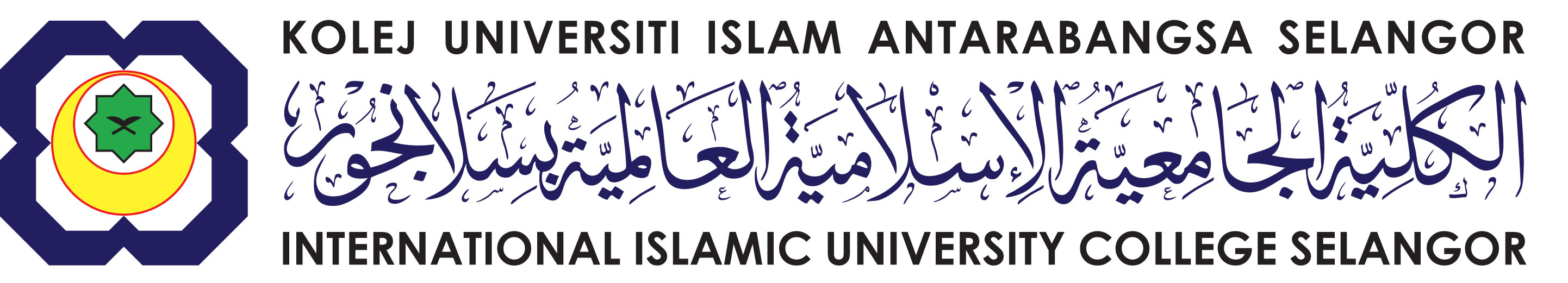 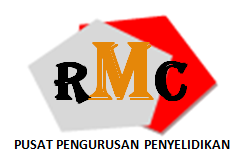 BORANG PERMOHONAN PELANTIKAN PAKAR BIDANG @ SUBJECT MATTER EXPERT (SME)/PEMBACA PRUFPUSAT PENGURUSAN PENYELIDIKANMAKLUMAT PEMOHON:MAKLUMAT PEMOHON:MAKLUMAT PEMOHON:MAKLUMAT PEMOHON:Nama PenyelidikTajuk PenyelidikanFakulti/PusatTempoh PenyelidikanSumber DanaJumlah DanaSamb/Tel No.Kod Penyelidikan:MAKLUMAT PAKAR BIDANG/ SUBJECT MATTER EXPERT (SME):MAKLUMAT PAKAR BIDANG/ SUBJECT MATTER EXPERT (SME):Nama Pakar @ Sme/ Pembaca Pruf Yang Akan DilantikJawatanKepakaranAlamat Penuh:Tujuan Lantikan(Skop Dan Tanggungajawab)1.2.3.Tempoh PelantikanPeruntukan BayaranPENGESAHAN PERMOHONAN:PENGESAHAN PERMOHONAN:PENGESAHAN PERMOHONAN:Tandatangan PemohonDisahkan Oleh Ketua PenyelidikTandatangan NamaTarikhKEGUNAAN RMC:KEGUNAAN RMC:KEGUNAAN RMC:KEGUNAAN RMC:DiluluskanTidak diluluskanUlasanTandangan & cop